Hi guys! My name is Alessia, I’m 15 years old and I’m from Imola, a town near Bologna. I study at the high school “Alessandro da Imola”. It is a language school and I study three languages: English, German and Spanish; my favourite subject is Spanish.                         I think I’m a very shy person with people I’ve never met, but if I know a person I’m rather extrovert.                                                           I love travelling, in fact every summer I go abroad to visit new countries.                                                                                                                     I have been practising artistic gymnastics twice a week since I was 6 years old.  In my free time I like to go out with my friends or listening to music. There isn’t a type of music that I don’t like but generally I listen to pop and hip-hop music.                                                                               I like reading too and my favourite book is “The Maze Runner”.  My family is formed by four people: my mum Sandra, my dad Stefano, my brother Christian and me. My brother is 20 years old and he studies at University. My mother is a nurse; while my father works in a factory.It’s nice to be in the E4U project!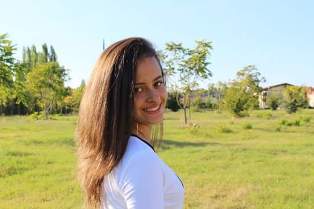 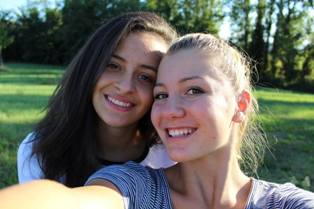 